1. Sundby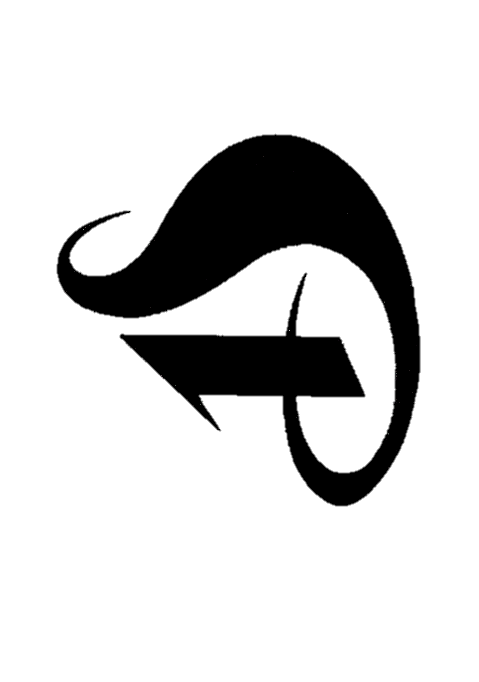 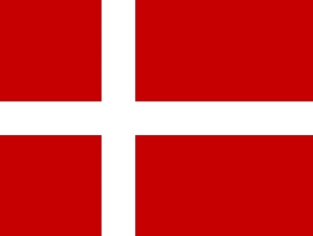 er blevet 100 årVi vil meget gerne se alle spejdere, gamle spejdere, forældre, venner og alle som har haft med os at gøre i løbet af de mange år til en stor Jubilæumsfest lørdag d. 10. juni 2023 Korsvejen skole, Tårnbyvej 3, 2770 Tårnby                                     Kl. 14.00 alle medlemmer af 1. Sundby møder til generalprøveKl. 16.00 åbnes dørene Kl. 16.15 festprogrammet starter (med optræden af spejderne)Kl. 18.00 fælles spisning (Kinesisk buffet) og kaffe/te/småkager.                                                       Hvis I ønsker at deltage i spisningen, er prisen for dette 50 kr. for børn under 15 år og 90 kr. for voksne.                                              OBS. Du skal selv medbringe tallerken, bestik, glas og kop.  Sodavand, øl og vin kan købes på stedet.                                                        Kl. 22.00 slutter festen.     Alle bedes tilmelde sig senest d. 28/5 2023 på www.1sundby.dk                      1. Sundby Gruppe, Det Danske Spejderkorps, 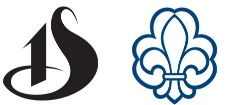                      Windsorvej 3, 2300 København S,                      E-mail: info@1sundby.dk